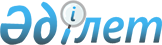 О внесении изменения и дополнения в постановление Правительства Республики Казахстан от 23 июля 2013 года № 734 "Об утверждении Правил выдачи пропусков на въезд в пограничную зону иностранцам и лицам без гражданства и изменений и дополнений, которые вносятся в некоторые решения Правительства Республики Казахстан"
					
			Утративший силу
			
			
		
					Постановление Правительства Республики Казахстан от 4 февраля 2016 года № 51. Утратило силу постановлением Правительства Республики Казахстан от 14 октября 2020 года № 663 (вводится в действие по истечении десяти календарных дней после дня его первого официального опубликования)
      Сноска. Утратило силу постановлением Правительства РК от 14.10.2020 № 663 (вводится в действие по истечении десяти календарных дней после дня его первого официального опубликования).
      Правительство Республики Казахстан ПОСТАНОВЛЯЕТ:
      1. Внести в постановление Правительства Республики Казахстан от 23 июля 2013 года № 734 "Об утверждении Правил выдачи пропусков на въезд в пограничную зону иностранцам и лицам без гражданства и изменений и дополнений, которые вносятся в некоторые решения Правительства Республики Казахстан" (САПП Республики Казахстан, 2013 г., № 42, ст. 622) следующие изменение и дополнение: 
      в Правилах выдачи пропусков на въезд в пограничную зону иностранцам и лицам без гражданства, утвержденных указанным постановлением:
      подпункт 4) пункта 5 изложить в следующей редакции:
      "4) въезжающим с целью работы – на основании ходатайства работодателя при наличии разрешения на привлечение иностранной рабочей силы, полученного согласно действующему законодательству, а для граждан государств-членов Евразийского экономического союза (далее государства-члены) и членов их семей на основании трудового или гражданско-правового договора, заключенного трудящимся государства-члена с работодателем или заказчиком работ (услуг);";
      пункт 6 дополнить частью пятой следующего содержания:
      "При въезде с целью осуществления трудовой деятельности пропуск выдается на срок действия разрешения, а для граждан государств-членов и членов их семей на срок действия трудового или гражданско-правового договора, заключенного трудящимся государства-члена с работодателем или заказчиком работ (услуг).".
      2. Настоящее постановление вводится в действие по истечении десяти календарных дней после первого официального опубликования.
					© 2012. РГП на ПХВ «Институт законодательства и правовой информации Республики Казахстан» Министерства юстиции Республики Казахстан
				
Премьер-Министр
Республики Казахстан
К. Масимов